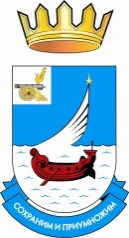 АДМИНИСТРАЦИЯРОДОМАНОВСКОГО сельского ПОСЕЛЕНИЯГАГАРИНСКОГО района Смоленской областиП О С Т А Н О В Л Е Н И Еот 28 сентября 2017 года 	№ 43Об утверждении Перечня видовмуниципального контроля и органовместного самоуправления Родомановскогосельского поселения Гагаринского районаСмоленской области, уполномоченных на ихосуществлениеВ соответствии с решением Совета депутатов Родомановского сельского поселения Гагаринского района Смоленской области от 26.09.2017 № 30 «Об утверждении Порядке ведения перечня видов муниципального контроля и органов местного самоуправления, уполномоченных на их осуществление»ПОСТАНОВЛЯЕТ:1. Утвердить Перечень видов муниципального контроля и органов местного самоуправления Родомановского сельского поселения Гагаринского района Смоленской области, уполномоченных на их осуществление / прилагается/.2. Настоящее постановление подлежит обнародованию и размещению на страничке официального сайта муниципального образования «Гагаринский район» Смоленской области.3. Контроль за исполнением настоящего постановления оставляю за собой.Глава муниципального образованияРодомановское сельское поселение Гагаринского района Смоленской области			Н.К. ИвановаПриложение 1к постановлению администрации Родомановского сельского поселенияот 28.09.2017 № 43ПЕРЕЧЕНЬвидов муниципального контроля и органов местного самоуправления Родомановского сельского поселения Гагаринского района Смоленской области, уполномоченных на их осуществление № п/пНаименование вида муниципального контроляОснование (реквизиты нормативного правового актаОрган местного самоуправления Родомановского сельского поселения, уполномоченный на осуществление муниципального контроля1Муниципальный контроль за сохранностью автомобильных дорог местного значения в границах населенных пунктов поселенияПостановление администрации Родомановского сельского поселения Гагаринского района Смоленской области от 27.05.2013 № 26 «Об утверждении административного регламента «Осуществления муниципального контроля за сохранностью автомобильных дорог местного значения в границах населенных пунктов Родомановского сельского поселения» , внесены изменения № 6 от 24.05.2015 года.администрация Родомановского сельского поселения2Муниципальный жилищный контрольПостановление администрации Родомановского сельского поселения Гагаринского района Смоленской области от 30.04.2013 № 21 «Об утверждении административного регламента предоставления муниципальной услуги «Осуществление контроля за сохранностью муниципального жилищного фонда, соответствием жилых помещений данного фонда установленным санитарным и техническим правилам и нормам, иным требованиям законодательства», внесены изменения № 30 от 19.06.2013 года и  № 10 от 13.05.2014 годаадминистрация Родомановского сельского поселения